SUPPLEMENTARY INFORMATIONMicroplastics induce dose-specific transcriptomic disruptions in energy metabolism and immunity of the pearl oyster Pinctada margaritiferaTony Gardon a, *, †, Lucie Morvan a, †, Arnaud Huvet b, Virgile Quillien a, b, Claude Soyez a, Gilles Le Moullac a, Jérémy Le Luyer a, * Ifremer, Institut Louis‐Malardé, IRD, Univ Polynésie française, EIO, F‐98719 Taravao, Tahiti, Polynésie française, FranceUniv Brest, Ifremer, CNRS, IRD, LEMAR, F-29280, Plouzané, FranceThe first two authors contributed equallyCorresponding authors: Jeremy Le Luyer, Ifremer, Institut Louis‐Malardé, IRD, Univ Polynésie française, EIO, F‐98719 Taravao, Tahiti, Polynésie française, France. E-mail: jeremy.le.luyer@ifremer.frThe supplementary information contains:Page 3:	Table S1. Sequencing results and read survival after trimming and mapping. Page 4:	Figure S1. Correlation matrix between micro-PS concentrations (0.25, 2.5 and 25 µg L-1) and control conditions.Page 5:	Table S2. Differentially expressed genes over all micro-PS treatments (0.25, 2.5 and 25 µg L-1) compared with non-exposed (control) conditions. Page 6-16:	Table S3. List of DEGs for pairwise comparisons with associated Log2FC.Page 17-18:	Table S4. Gene Ontology enrichment based on DEGs highlighted in the 0.25 µg L-1 treatment after semantic-based clustering in REVIGO.Page 19:	Table S5. Gene Ontology enrichment based on DEGs highlighted in the 2.5 µg L-1 treatment after semantic-based clustering in REVIGO.Page 20:	Table S6. Gene Ontology enrichment based on DEGs highlighted in the 25 µg L-1 treatment after semantic-based clustering in REVIGO.Bacterial charges in tank systems: a metabarcoding approach Page 21-22:	Material and methodsPage 22-27:	ResultsPage 24:	Figure S2. Boxplot of total bacterial quantity expressed in number of bacteria/ml in the different treatments (control, 0.25, 2.5 and 25 µg L-1), following the samplings at T0 and T24 (Kruskal-Wallis; df = 7; P = 0.2058).Page 25:	Figure S3. Relative OTU representation among variables (treatment, time, experiences) (R² = 0.37; P < 0.0001). Page 26:	Table S7. Statistical analysis of the treatment effects on the unweighted UniFrac values. Page 27:	Figure S4. Metabarcoding taxonomic results on families at T0 and T24 among treatments (RDA; ANOVA; 1000 permutations; F = 15.98, P < 0.001).Page 28:	ReferencesTable S1.Sequencing results and reads survival after trimming and mapping. No significant differences were observed between individuals (ANOVA, df = 3, F = 1.47, P = 0.24).Figure S1. Correlation matrix between micro-PS concentrations (0.25, 2.5 and 25 µg L-1) and control conditions. (A) Intra- and inter-group variation observations. (B) Violin plot of intra-group variation. 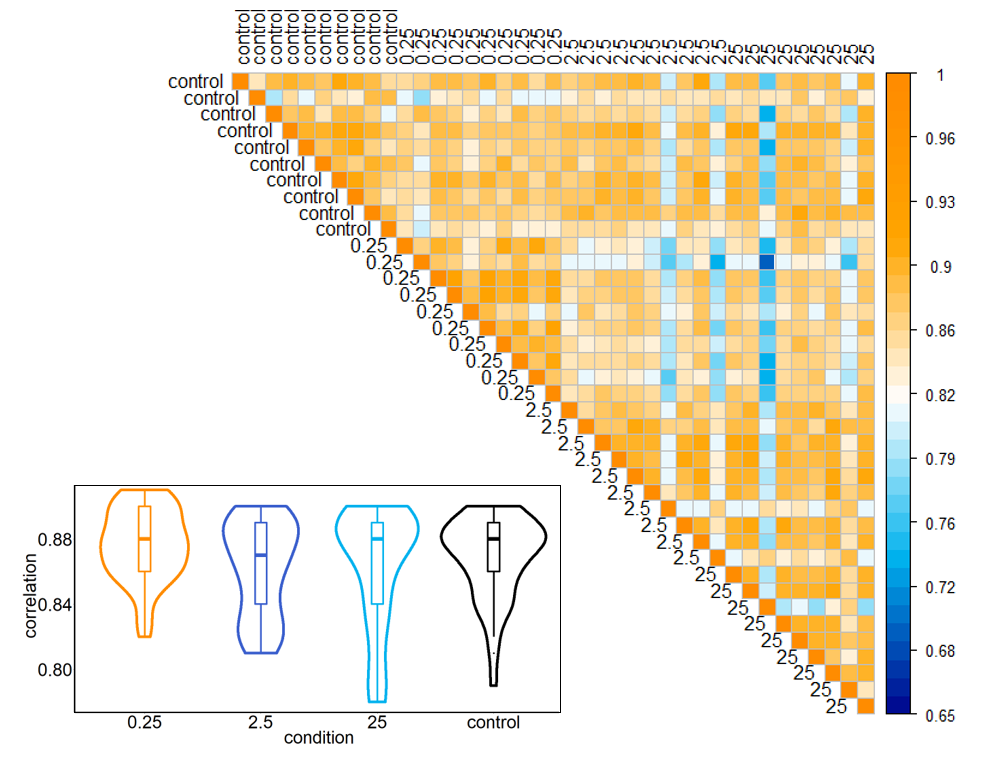 Table S2. Differentially expressed genes over all micro-PS treatments (0.25, 2.5 and 25 µg L-1) compared with non-exposed (control) conditions. Values represent Log2 fold change (log2FC) for genes significantly expressed (FDR < 0.01). N/A means that gene name of the protein does not exist on Uniprot.Table S3. List of DEGs for pairwise comparisons with associated Log2FoldChange. Positive Log2FC indicate down-regulation compared to control. N/A means that gene name of the protein and corresponding species do not exist on Uniprot.Table S4.Gene Ontology enrichment based on DEGs highlighted in the 0.25 µg L-1 treatment after semantic-based clustering in REVIGO.Table S5.Gene Ontology enrichment based on DEGs highlighted in the 2.5 µg L-1 treatment after semantic-based clustering in REVIGO.Table S6.Gene Ontology enrichment based on DEGs highlighted in the 25 µg L-1 treatment after semantic-based clustering in REVIGO.Bacterial charges in tank systems: a metabarcoding approachMaterial and methodsExperimental design and metabarcoding analysis. Identical doses and protocols were used to those of Gardon et al. (2018), with the seawater used for the recreated algae/micro-PS mixture filtered at 25 and 5 µm before being put in tanks. No pearl oysters were used in this additional experiment. For bacterial community assessment, we adapted the protocol described in Hildebrandt et al. (2019) to sample microplastic from water bodies. We sampled 50 ml of water from each tank in duplicate at T0 and at T24. We assessed particle size and abundance using a counter-coulter machine (MultisizerTM, (Coulter, 2000). The water samples were centrifuged for 20 minutes at 5000 g to specifically assess bacterial communities on the mix of algae and microplastic beads. We added TRIZOL, following the manufacturer's recommended ratio and the samples were stocked at -20°C for later analysis. DNA extraction included a first step of homogenization by vortexing (10 min at 30 beats s-1) in TRIZOL followed by a centrifugation step (12,000 g for 10 min at 4°C). Phase separation was achieved by adding 200 µl chloroform and centrifuging for 12 min at 12,000 g and 4°C. We removed the supernatant containing the RNA and kept the pellet containing the DNA. A volume of 450 µl of absolute ethanol was added and the tubes were centrifuged for 5 min at 10,000 g and 4°C. After removing the supernatant, we washed the DNA three times in 0.1 M sodium citrate followed by centrifuging for 5 min at 10,000 g and ambient temperature. We removed DNA salts by adding 1.5 mL 75% ethanol and centrifuging for 5 min at 10,000 g and ambient temperature. The supernatant was removed directly by spilling. The "speed vac" was used to dry the samples before adding 100 µl of nuclease-free water for pellet resuspension. DNA quantity and quality were assessed using a Nanodrop (NanoDrop Technologies Inc., USA) and a 2100 BioAnalyzer System (Agilent Technologies, USA). Total bacterial load was assessed by quantitative PCR (q-PCR), with amplification of the V3 region of the 16S SSu rRNA from the bacterial domain (w49dir: 5’-CGGTCCAGACTCCTACGGG -3’; w34rev: 5’-TTACCGCGGCTGCTGGCAC-3’; Lee et al., 1996; Christman et al., 2011) using SYBR Green II (Jin et al., 1994). Quantification was performed on a Mx3000P v4.10 QPCR system (Agilent, 2015). The primer concentrations were 0.2 µM and the following cycling times were used: 95°C for 10 min, 40 x [denaturation at 95°C for 30 s, annealing at 60°C for 30 s, and extension at 72°C for 60 s] followed by a final step at 72°C for 20 min. DNA samples were dried in DNA-stable solution (ThermoFisher Scientific, USA) and sent to the McGill sequencing platform services (Montreal, Canada) for metabarcoding analysis. DNA libraries were prepared by amplifying the V4 region of the 16S SSU rRNA (16S_515F: 5’-GTGYCAGCMGCCGCGGTAA-3’; 16S_806rb: 5’-GGACTACNVGGGTWTCTAAT-3’) and multiplexed on a half-lane of a MiSeq 250-bp paired-end (PE) platform.Reads quality was assessed before and after trimming with FastQC v0.11.8 (https://www.bioinformatics.babraham.ac.uk/projects/fastqc/) and MultiQC v1.6 (Ewels et al., 2016). We used the DADA2 algorithm (Callahan et al., 2016) implemented in QIIME v2.0.0 (https://qiime2.org) to cluster amplicon sequence variants (ASVs). We used the GreenGenes 13.8 (99%) database (DeSantis et al., 2006) to infer ASV taxonomy. Statistical analyses and representation were conducted with the Phyloseq v1.26.1 (McMurdie and Holmes, 2013) and Vegan v2.5-5 R packages (Oksanen et al., 2008).ResultsWe observed large variation in the total bacterial concentration in the algae tanks (assessed by q-PCR) across the duplicate experiments (Figure SI.2) and no significant differences among treatments (Kruskal-Wallis; df = 7; P = 0.2058). Our hypothesis that micro-PS could serve as vectors for specific bacteria of biofilms was also not verified in our experiment. Indeed, bacterial composition, assessed by the specific abundance of operational taxonomic units (OTUs) was not affected significantly by treatment (micro-PS vs. control; RDA; ANOVA; 1000 permutations; F = 0.34; P = 0.93; Fig. S3). Significant differences in bacterial communities, according to OTU abundance values, were only observed with time (T0 and T24; RDA; ANOVA; 1000 permutations; F = 15.98; P < 0.001) and among duplicate experiments (experiments 1, 2 and 3; RDA; ANOVA; 1000 permutations; F = 13.31; P < 0.001). Similarly, unweighted UniFrac values showed significant differences across each experiment (Permanova; 1000 permutations, q-value < 0.01), but not between treatments (Permanova; 1000 permutations; q-value > 0.05; Table SI.6). Cyanobacteria, Bacteriodetes and Proteobacteria were the most highly represented phyla in our samplings (Figure SI.4). Flavobacteriaceae was the most highly represented family in our T0 samples. After 24 h, we observed the same bacterial community variation among treatments (Control and MP): Alteromonadaceae, and Saprospiraceae and were the most highly represented families in our tanks. We identified some OTUs to the genus level in these families, including Saprospira (f. Saprospiraceae), Muricauda and Winogradskyella (f. Flavobacteriaceae), Bacteriovorax (f. Bacteriovoraceae) and, finally, Alteromonas, Glaciecola, and Marinobacter (f. Alteromonadaceae).Figure S2. Boxplot of total bacterial quantity expressed in number of bacteria/ml in the different treatments (control, 0.25, 2.5 and 25 µg L-1), following the samplings at T0 and T24 (Kruskal-Wallis; df = 7; P = 0.2058). Quantified by q-PCR.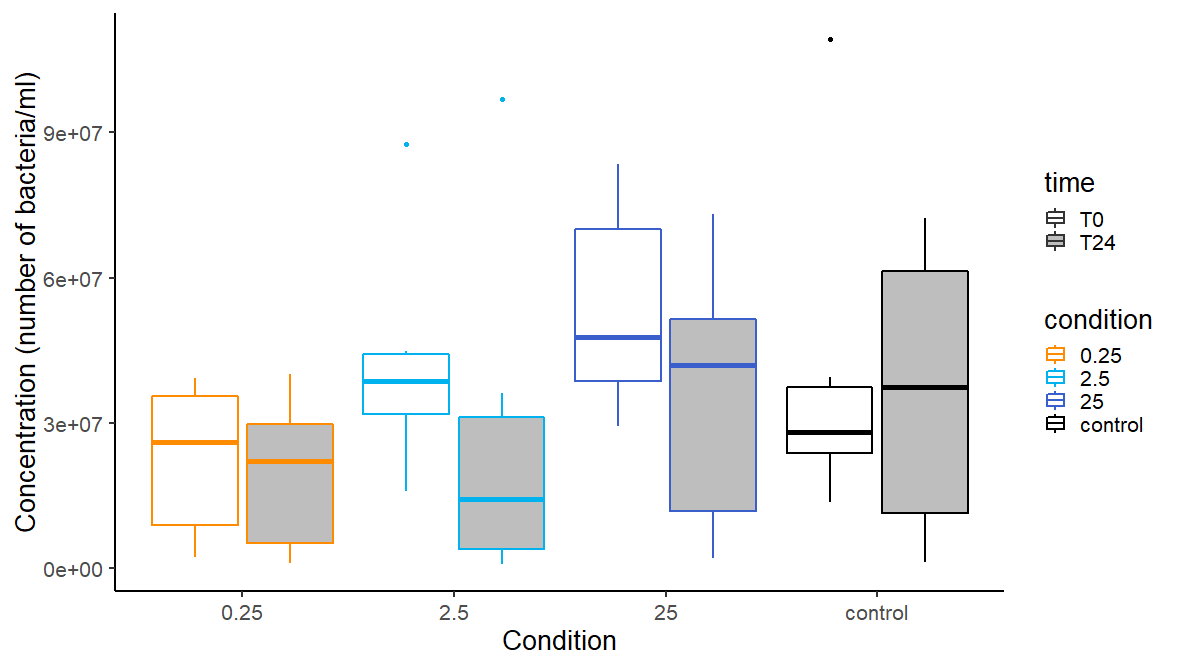 Figure S3. Relative OTU representation among variables (treatment, time, experiment) (R² = 0.37; P < 0.0001). Significant differences in the bacterial community were only assessed between time points (T0 and T24; RDA; ANOVA; 1000 permutations; F = 15.98; P < 0.001) and among duplicate experiments (Experiments 1, 2 and 3; RDA; ANOVA; 1000 permutations; F = 13.31; P < 0.001).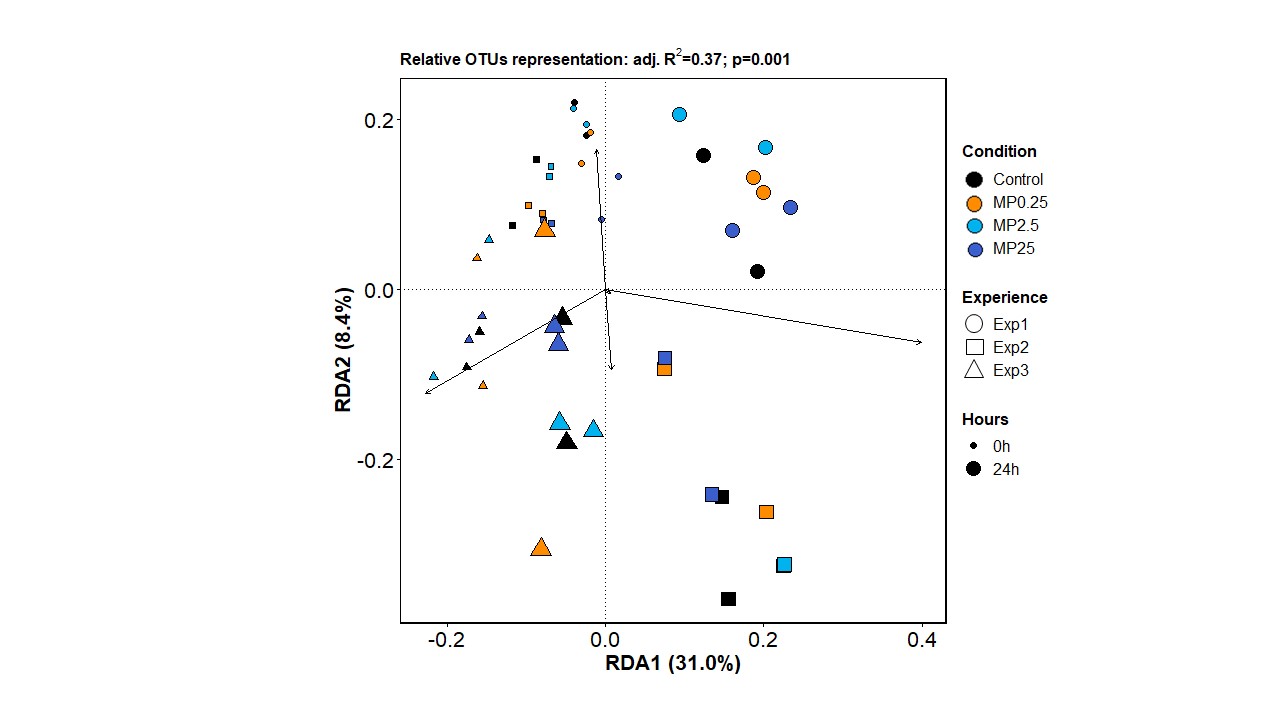 Table S7.Statistical analysis of the treatment effects on the unweighted UniFrac values. The values in Group 1 and Group 2 represent microplastic concentrations.Figure S4. Metabarcoding taxonomic results on families at T0 and T24 among treatments and time. Bacterial composition was significantly affected by time (RDA; ANOVA; 1000 permutations; F = 15.98, P < 0.001) but not by treatment.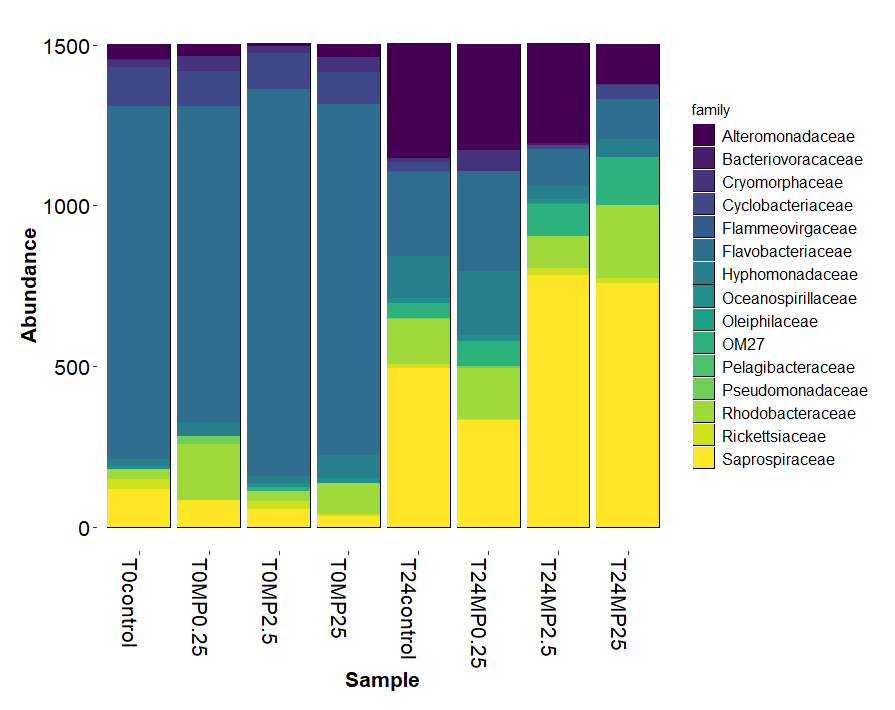 ReferencesAgilent, 2015. Mx3000P and Mx3005P qPCR systems: setup and user’s guide [WWW Document]. URL www.agilent.com/genomics (accessed 5.2.19).Callahan, B.J., McMurdie, P.J., Rosen, M.J., Han, A.W., Johnson, A.J.A., Holmes, S.P., 2016. DADA2: High resolution sample inference from Illumina amplicon data. Nat. Methods 13, 581–583. https://doi.org/10.1038/nmeth.3869Christman, G.D., Cottrell, M.T., Popp, B.N., Gier, E., Kirchman, D.L., 2011. Abundance, Diversity, and Activity of Ammonia-Oxidizing Prokaryotes in the Coastal Arctic Ocean in Summer and Winter. Appl. Environ. Microbiol. 77, 2026–2034. https://doi.org/10.1128/AEM.01907-10DeSantis, T.Z., Hugenholtz, P., Larsen, N., Rojas, M., Brodie, E.L., Keller, K., Huber, T., Dalevi, D., Hu, P., Andersen, G.L., 2006. Greengenes, a Chimera-Checked 16S rRNA Gene Database and Workbench Compatible with ARB. Appl. Environ. Microbiol. 72, 5069–5072. https://doi.org/10.1128/AEM.03006-05Ewels, P., Magnusson, M., Lundin, S., Käller, M., 2016. MultiQC: summarize analysis results for multiple tools and samples in a single report. Bioinformatics 32, 3047–3048. https://doi.org/10.1093/bioinformatics/btw354Hildebrandt, L., Voigt, N., Zimmermann, T., Reese, A., Proefrock, D., 2019. Evaluation of continuous flow centrifugation as an alternative technique to sample microplastic from water bodies. Mar. Environ. Res. 151, 104768. https://doi.org/10.1016/j.marenvres.2019.104768Jin, X., Yue, S., Wells, K.S., Singer, V.L., 1994. SYBR green-TM-1 A new fluorescent dye optimized for detection of picogram amounts of DNA in gels [WWW Document]. Biophys. J. 662 Part. URL https://eurekamag.com/research/033/287/033287520.php (accessed 12.3.19).Lee, D.H., Zo, Y.G., Kim, S.J., 1996. Nonradioactive method to study genetic profiles of natural bacterial communities by PCR-single-strand-conformation polymorphism. Appl. Environ. Microbiol. 62, 3112–3120.McMurdie, P.J., Holmes, S., 2013. phyloseq: An R Package for Reproducible Interactive Analysis and Graphics of Microbiome Census Data. PLOS ONE 8, e61217. https://doi.org/10.1371/journal.pone.0061217Oksanen, J., Kindt, R., Legendre, P., O’Hara, B., Simpson, G.L., Solymos, P., Stevens, M.H.H., Wagner, H., 2008. The vegan package [WWW Document]. URL https://www.researchgate.net/profile/Gavin_Simpson/publication/228339454_The_vegan_Package/links/0912f50be86bc29a7f000000/The-vegan-Package.pdf (accessed 7.8.19).IndividualCondition (µg L-1)Input Read PairsBoth SurvivingMapped10 (control)2.15 × 1071.99 × 1071.39 × 10720 (control)1.93 × 1071.77 × 1071.23 × 10730 (control)2.04 × 1071.87 × 1071.28 × 10740 (control)1.66 × 1071.54 × 1071.05 × 10750 (control)2.01 × 1071.85 × 1071.29 × 10760 (control)1.86 × 1071.71 × 1071.20 × 10770 (control)1.99 × 1071.83 × 1071.31 × 10780 (control)1.81 × 1071.65 × 1071.11 × 10790 (control)2.01 × 1071.85 × 1071.28 × 107100 (control)1.62 × 1071.50 × 1079.83 × 106110.251.89 × 1071.74 × 1071.19 × 107120.251.61 × 1071.49 × 1071.02 × 107130.252.33 × 1072.14 × 1071.48 × 107140.251.97 × 1071.82 × 1071.22 × 107150.251.65 × 1071.52 × 1071.03 × 107160.251.94 × 1071.80 × 1071.26 × 107170.252.19 × 1072.03 × 1071.36 × 107180.252.24 × 1072.08 × 1071.43 × 107190.251.83 × 1071.69 × 1071.13 × 107200.251.94 × 1071.80 × 1071.24 × 107212.51.76 × 1071.62 × 1071.08 × 107222.51.88 × 1071.73 × 1071.19 × 107232.52.17 × 1072.01 × 1071.34 × 107242.52.06 × 1071.90 × 1071.31 × 107252.51.91 × 1071.76 × 1071.20 × 107262.51.96 × 1071.80 × 1071.22 × 107272.51.83 × 1071.69 × 1071.08 × 107282.51.73 × 1071.59 × 1071.10 × 107292.51.86 × 1071.71 × 1071.18 × 107302.51.83 × 1071.69 × 1071.09 × 10731251.94 × 1071.80 × 1071.24 × 10732252.13 × 1071.97 × 1071.33 × 10733251.79 × 1071.66 × 1071.09 × 10734251.33 × 1071.22 × 1078.31 × 10635252.10 × 1071.94 × 1071.34 × 10736252.04 × 1071.88 × 1071.28 × 10738251.94 × 1071.78 × 1071.24 × 10739252.19 × 1072.02 × 1071.42 × 10740251.78 × 1071.64 × 1071.10 × 107DEGProteinLog2FC0.25/ControlLog2FC2.5/ControlLog2FC25/ControlMyd88Myeloid differentiation primary response protein 2.31-3.13-2.49Abcb1Multidrug resistance protein 1-2.20-2.24-2.69Slc22a21Solute carrier family 22 member 21-3.172.712.42CelBile salt-activated lipase-5.12-4.12-4.55OrctOrganic cation transporter protein-3.662.522.59Sult1c4Sulfotransferase 1C4-2.09-3.59-3.40Cyp2d11Cytochrome P450 2D11-3.25-2.12-2.77Gst1Glutathione S-transferase 1-2.18-2.32-2.20N/AActin, cytoplasmic-5.64-5.04-6.04ConditionTrinity IDLog2FCPvalueFDRUniprot IDUniprot sp.0.25/ControlTRINITY_DN79715_c0_g1_i1-5.643.25E-142.31E-12ACTCBRAFL0.25/ControlTRINITY_DN64957_c2_g1_i2-5.131.83E-084.69E-07CELBOVIN0.25/ControlTRINITY_DN68364_c0_g5_i1-4.494.46E-081.04E-06N/AN/A0.25/ControlTRINITY_DN63876_c4_g2_i1-4.031.74E-129.68E-11N/AN/A0.25/ControlTRINITY_DN58769_c0_g1_i3-4.001.58E-041.44E-03LAC6ARATH0.25/ControlTRINITY_DN78649_c4_g2_i6-3.935.11E-164.62E-14WWOXMOUSE0.25/ControlTRINITY_DN83526_c2_g3_i2-3.814.73E-112.00E-09EAA1BOVIN0.25/ControlTRINITY_DN58584_c0_g1_i2-3.701.76E-106.72E-09EAA4MOUSE0.25/ControlTRINITY_DN59906_c0_g1_i3-3.682.36E-052.83E-04CAH14HUMAN0.25/ControlTRINITY_DN61026_c4_g7_i5-3.667.53E-092.08E-07ORCTDROME0.25/ControlTRINITY_DN76194_c0_g3_i3-3.453.01E-042.48E-03N/AN/A0.25/ControlTRINITY_DN80924_c0_g2_i1-3.251.71E-041.54E-03CP2DBMOUSE0.25/ControlTRINITY_DN63980_c0_g2_i2-3.171.98E-074.03E-06S22ALMOUSE0.25/ControlTRINITY_DN64665_c1_g2_i1-3.173.13E-087.57E-07N/AN/A0.25/ControlTRINITY_DN60042_c0_g1_i1-3.143.94E-091.16E-07CALMHALOK0.25/ControlTRINITY_DN70307_c4_g1_i7-3.116.46E-133.89E-11TPMTDANRE0.25/ControlTRINITY_DN78076_c3_g1_i1-3.101.50E-083.90E-07AK1BAHUMAN0.25/ControlTRINITY_DN66849_c1_g4_i1-3.088.56E-071.51E-05RDH12HUMAN0.25/ControlTRINITY_DN77379_c0_g1_i2-3.013.18E-064.90E-05N/AN/A0.25/ControlTRINITY_DN75538_c0_g1_i6-2.891.91E-095.98E-08CAHZDANRE0.25/ControlTRINITY_DN75844_c0_g1_i2-2.811.44E-041.32E-03TYROPINMA0.25/ControlTRINITY_DN62220_c2_g2_i4-2.747.93E-071.42E-05N/AN/A0.25/ControlTRINITY_DN83398_c3_g1_i1-2.694.18E-091.22E-07GSTO1HUMAN0.25/ControlTRINITY_DN73050_c0_g1_i1-2.668.31E-058.34E-04PWAPHALAI0.25/ControlTRINITY_DN80924_c1_g3_i1-2.612.29E-052.76E-04CP2CNRAT0.25/ControlTRINITY_DN65229_c5_g1_i2-2.601.15E-037.46E-03N/AN/A0.25/ControlTRINITY_DN80046_c0_g1_i2-2.582.33E-108.72E-09GSTO1HUMAN0.25/ControlTRINITY_DN82701_c0_g2_i5-2.571.48E-083.88E-07KLD8AHUMAN0.25/ControlTRINITY_DN73411_c1_g1_i2-2.573.39E-142.39E-12DOPDBXENLA0.25/ControlTRINITY_DN62969_c6_g3_i1-2.543.22E-042.63E-03N/AN/A0.25/ControlTRINITY_DN83475_c5_g2_i2-2.533.08E-053.56E-04T2EBHUMAN0.25/ControlTRINITY_DN64372_c2_g3_i1-2.531.78E-062.91E-05CAH2HUMAN0.25/ControlTRINITY_DN75123_c0_g1_i3-2.518.58E-058.54E-04Y381RICFE0.25/ControlTRINITY_DN66476_c1_g2_i4-2.493.26E-076.36E-06N/AN/A0.25/ControlTRINITY_DN70992_c0_g1_i3-2.494.85E-043.69E-03DHGLDROPS0.25/ControlTRINITY_DN85354_c2_g2_i2-2.493.60E-042.87E-03ARSJHUMAN0.25/ControlTRINITY_DN66849_c1_g1_i3-2.492.90E-111.27E-09RDH12HUMAN0.25/ControlTRINITY_DN50370_c0_g1_i4-2.484.43E-043.42E-03N/AN/A0.25/ControlTRINITY_DN73060_c3_g1_i2-2.476.87E-057.13E-04N/AN/A0.25/ControlTRINITY_DN57200_c0_g1_i2-2.445.58E-068.11E-05N/AN/A0.25/ControlTRINITY_DN75297_c0_g4_i3-2.449.53E-071.66E-05DHRSXHUMAN0.25/ControlTRINITY_DN74567_c0_g1_i2-2.444.42E-164.02E-14XKR6TETNG0.25/ControlTRINITY_DN63069_c2_g7_i1-2.433.50E-091.04E-07N/AN/A0.25/ControlTRINITY_DN78619_c0_g2_i1-2.437.43E-071.34E-05KI18AHUMAN0.25/ControlTRINITY_DN60189_c0_g1_i3-2.437.24E-102.43E-08N/AN/A0.25/ControlTRINITY_DN84345_c6_g1_i3-2.429.56E-059.36E-04TLR22CHICK0.25/ControlTRINITY_DN86344_c3_g1_i7-2.401.13E-126.62E-11N/AN/A0.25/ControlTRINITY_DN79742_c1_g1_i1-2.401.01E-158.67E-14CP2BJMOUSE0.25/ControlTRINITY_DN61385_c3_g2_i5-2.392.68E-111.18E-09N/AN/A0.25/ControlTRINITY_DN71932_c0_g3_i1-2.386.23E-068.89E-05N/AN/A0.25/ControlTRINITY_DN82810_c0_g1_i2-2.382.69E-225.03E-20N/AN/A0.25/ControlTRINITY_DN69247_c4_g4_i4-2.378.75E-124.22E-10CAH14HUMAN0.25/ControlTRINITY_DN85423_c2_g1_i6-2.362.30E-041.97E-03OXLABUNMU0.25/ControlTRINITY_DN76372_c1_g1_i4-2.361.03E-041.00E-03N/AN/A0.25/ControlTRINITY_DN62937_c6_g1_i2-2.344.34E-122.23E-10CBR1RAT0.25/ControlTRINITY_DN72185_c1_g1_i4-2.328.52E-113.40E-09YAJOECOLI0.25/ControlTRINITY_DN79062_c0_g2_i1-2.312.91E-042.41E-03CHRRSHIFL0.25/ControlTRINITY_DN65228_c1_g3_i1-2.308.60E-045.87E-03ST1A1HUMAN0.25/ControlTRINITY_DN72091_c0_g1_i1-2.305.10E-055.50E-04SSUH2HUMAN0.25/ControlTRINITY_DN61826_c1_g2_i2-2.282.54E-042.15E-03DHGLDROME0.25/ControlTRINITY_DN80924_c0_g1_i1-2.276.04E-056.37E-04CP2J6MOUSE0.25/ControlTRINITY_DN81318_c0_g2_i2-2.272.81E-121.49E-10N/AN/A0.25/ControlTRINITY_DN61786_c0_g2_i2-2.279.54E-046.41E-03KARGHALMK0.25/ControlTRINITY_DN64118_c0_g1_i1-2.266.53E-081.46E-06N/AN/A0.25/ControlTRINITY_DN81879_c7_g1_i3-2.263.04E-131.92E-11CP1A1ORYLA0.25/ControlTRINITY_DN88452_c5_g1_i14-2.252.86E-064.47E-05N/AN/A0.25/ControlTRINITY_DN66562_c0_g2_i6-2.245.12E-043.84E-03N/AN/A0.25/ControlTRINITY_DN61826_c1_g1_i2-2.245.94E-044.33E-03DHGLDROME0.25/ControlTRINITY_DN78912_c1_g2_i2-2.242.89E-042.40E-03GSTO1HUMAN0.25/ControlTRINITY_DN76322_c1_g2_i6-2.242.88E-142.06E-12N/AN/A0.25/ControlTRINITY_DN81879_c7_g3_i2-2.235.77E-044.24E-03CP17AICTPU0.25/ControlTRINITY_DN58052_c0_g1_i4-2.238.40E-211.38E-18N/AN/A0.25/ControlTRINITY_DN85086_c2_g1_i2-2.238.11E-058.18E-04N/AN/A0.25/ControlTRINITY_DN66026_c3_g2_i2-2.206.14E-081.39E-06MDR1HUMAN0.25/ControlTRINITY_DN72087_c1_g2_i1-2.191.39E-038.74E-03N/AN/A0.25/ControlTRINITY_DN77465_c1_g1_i1-2.195.26E-067.68E-05MGST1HUMAN0.25/ControlTRINITY_DN56148_c0_g1_i1-2.181.17E-051.54E-04GST1ONCVO0.25/ControlTRINITY_DN42302_c0_g1_i1-2.173.51E-042.82E-03N/AN/A0.25/ControlTRINITY_DN83587_c0_g1_i8-2.177.04E-057.28E-04RTBSDROME0.25/ControlTRINITY_DN75972_c0_g1_i3-2.179.94E-103.25E-08N/AN/A0.25/ControlTRINITY_DN75194_c0_g1_i2-2.161.35E-051.74E-04N/AN/A0.25/ControlTRINITY_DN66975_c0_g1_i1-2.151.53E-039.43E-03N/AN/A0.25/ControlTRINITY_DN82577_c1_g2_i9-2.141.44E-051.85E-04GPRECOLI0.25/ControlTRINITY_DN59879_c5_g2_i4-2.142.31E-052.78E-04N/AN/A0.25/ControlTRINITY_DN75285_c0_g1_i3-2.143.84E-077.36E-06N/AN/A0.25/ControlTRINITY_DN76453_c1_g1_i6-2.139.45E-059.27E-04N/AN/A0.25/ControlTRINITY_DN67128_c4_g3_i1-2.131.75E-041.57E-03N/AN/A0.25/ControlTRINITY_DN87429_c0_g1_i1-2.138.56E-061.18E-04N/AN/A0.25/ControlTRINITY_DN74028_c4_g4_i1-2.129.50E-046.38E-03CELR3MOUSE0.25/ControlTRINITY_DN83833_c4_g3_i1-2.111.80E-503.13E-47N/AN/A0.25/ControlTRINITY_DN60801_c0_g1_i2-2.096.71E-155.26E-13ST1C4HUMAN0.25/ControlTRINITY_DN74956_c5_g3_i7-2.093.80E-054.26E-04GGLOPIG0.25/ControlTRINITY_DN81318_c0_g1_i4-2.081.71E-106.53E-09N/AN/A0.25/ControlTRINITY_DN74877_c0_g1_i6-2.087.30E-061.02E-04N/AN/A0.25/ControlTRINITY_DN76029_c1_g2_i1-2.071.77E-052.21E-04TRS1STRTI0.25/ControlTRINITY_DN82478_c0_g1_i9-2.062.73E-064.29E-05SIBADICDI0.25/ControlTRINITY_DN85833_c2_g2_i3-2.061.18E-037.66E-03ST1C2MOUSE0.25/ControlTRINITY_DN61159_c0_g2_i1-2.052.96E-042.45E-03N/AN/A0.25/ControlTRINITY_DN85796_c1_g1_i4-2.057.59E-081.69E-06YQK4CAEEL0.25/ControlTRINITY_DN66151_c6_g1_i9-2.051.37E-116.30E-10CP17ASQUAC0.25/ControlTRINITY_DN66798_c0_g1_i1-2.043.87E-153.18E-13TLR13MOUSE0.25/ControlTRINITY_DN78281_c1_g1_i4-2.046.09E-081.38E-06N/AN/A0.25/ControlTRINITY_DN62898_c0_g1_i1-2.031.28E-038.16E-03N/AN/A0.25/ControlTRINITY_DN87719_c6_g2_i4-2.031.10E-051.46E-04VIT2FUNHE0.25/ControlTRINITY_DN83450_c1_g1_i5-2.021.31E-212.32E-19N/AN/A0.25/ControlTRINITY_DN58440_c0_g1_i2-2.011.44E-041.33E-03N/AN/A0.25/ControlTRINITY_DN74170_c2_g1_i10-2.016.52E-112.66E-09N/AN/A0.25/ControlTRINITY_DN74474_c1_g1_i2-2.011.40E-038.79E-03N/AN/A0.25/ControlTRINITY_DN77039_c5_g1_i6-2.017.37E-045.19E-03N/AN/A0.25/ControlTRINITY_DN71052_c0_g1_i2-2.011.15E-159.75E-14N/AN/A0.25/ControlTRINITY_DN80620_c5_g1_i8-2.003.29E-042.67E-03N/AN/A0.25/ControlTRINITY_DN84852_c1_g1_i6-2.001.39E-041.29E-03N/AN/A0.25/ControlTRINITY_DN85984_c2_g1_i12.005.07E-241.13E-21N/AN/A0.25/ControlTRINITY_DN55838_c0_g1_i22.006.60E-201.00E-17FGFR1RAT0.25/ControlTRINITY_DN59023_c0_g1_i12.007.18E-123.49E-10N/AN/A0.25/ControlTRINITY_DN87098_c3_g1_i32.011.23E-171.43E-15CTL5XENTR0.25/ControlTRINITY_DN57599_c0_g1_i12.016.02E-112.48E-09N/AN/A0.25/ControlTRINITY_DN64546_c0_g1_i42.014.78E-393.09E-36UCP3BOVIN0.25/ControlTRINITY_DN72529_c0_g1_i22.018.43E-167.29E-14CPTPXENLA0.25/ControlTRINITY_DN69559_c0_g1_i52.029.99E-191.32E-16C27C1DANRE0.25/ControlTRINITY_DN69780_c5_g1_i22.029.45E-157.26E-13CP2BBCANLF0.25/ControlTRINITY_DN70684_c5_g13_i12.041.41E-083.71E-07MOS1TDROMA0.25/ControlTRINITY_DN87405_c3_g2_i12.042.93E-101.07E-08N/AN/A0.25/ControlTRINITY_DN74058_c0_g1_i12.041.33E-284.50E-26GBS76DROME0.25/ControlTRINITY_DN82370_c0_g1_i12.063.61E-091.07E-07DISP1DANRE0.25/ControlTRINITY_DN70846_c0_g2_i52.073.25E-076.36E-06N/AN/A0.25/ControlTRINITY_DN78977_c2_g2_i22.082.17E-431.88E-40P4H3ARATH0.25/ControlTRINITY_DN66689_c0_g2_i12.084.08E-101.44E-08CCKARRAT0.25/ControlTRINITY_DN82433_c0_g2_i82.081.38E-127.89E-11TSN33BOVIN0.25/ControlTRINITY_DN72691_c0_g2_i22.091.22E-041.15E-03N/AN/A0.25/ControlTRINITY_DN62223_c3_g3_i12.093.70E-341.78E-31FBX4BOVIN0.25/ControlTRINITY_DN62958_c1_g1_i22.111.86E-107.03E-09N/AN/A0.25/ControlTRINITY_DN60373_c4_g2_i12.124.63E-485.81E-45DOT1LHUMAN0.25/ControlTRINITY_DN78863_c1_g1_i72.139.96E-344.59E-31PDE11DROME0.25/ControlTRINITY_DN86000_c2_g2_i12.142.54E-203.96E-18N/AN/A0.25/ControlTRINITY_DN71462_c0_g1_i12.142.02E-361.17E-33N/AN/A0.25/ControlTRINITY_DN74802_c9_g1_i22.153.02E-087.34E-07C1QT4MOUSE0.25/ControlTRINITY_DN84384_c0_g1_i22.153.69E-321.51E-29UN13BDROME0.25/ControlTRINITY_DN82564_c1_g2_i82.173.33E-173.62E-15BIRC2MOUSE0.25/ControlTRINITY_DN62165_c0_g1_i22.174.60E-132.85E-11YR811MIMIV0.25/ControlTRINITY_DN83810_c0_g1_i22.182.15E-151.79E-13CES1DMOUSE0.25/ControlTRINITY_DN88383_c5_g1_i22.185.67E-154.58E-13FXRD2HUMAN0.25/ControlTRINITY_DN79788_c0_g1_i82.183.24E-226.01E-20N/AN/A0.25/ControlTRINITY_DN63907_c0_g1_i22.195.24E-079.73E-06TREAAPIME0.25/ControlTRINITY_DN71504_c0_g1_i12.191.41E-094.50E-08MOT14MOUSE0.25/ControlTRINITY_DN59319_c0_g1_i12.207.06E-071.28E-05RFX6AILME0.25/ControlTRINITY_DN72508_c5_g1_i22.206.02E-068.65E-05HYKKHUMAN0.25/ControlTRINITY_DN68272_c3_g2_i22.204.79E-763.61E-72N/AN/A0.25/ControlTRINITY_DN72731_c0_g2_i12.206.10E-154.85E-13N/AN/A0.25/ControlTRINITY_DN70555_c3_g2_i32.213.76E-174.04E-15BDHBOVIN0.25/ControlTRINITY_DN85991_c1_g1_i12.228.54E-521.75E-48GTR1SHEEP0.25/ControlTRINITY_DN72949_c2_g2_i12.221.85E-073.78E-06N/AN/A0.25/ControlTRINITY_DN79283_c1_g1_i22.234.02E-101.43E-08N/AN/A0.25/ControlTRINITY_DN81133_c0_g1_i82.241.44E-161.41E-14N/AN/A0.25/ControlTRINITY_DN85984_c2_g4_i12.241.62E-212.82E-19N/AN/A0.25/ControlTRINITY_DN79339_c1_g1_i22.246.98E-123.42E-10VKT3HETCR0.25/ControlTRINITY_DN87405_c3_g1_i12.252.93E-131.85E-11N/AN/A0.25/ControlTRINITY_DN72375_c0_g1_i22.263.43E-053.89E-04N/AN/A0.25/ControlTRINITY_DN71616_c0_g1_i12.271.26E-202.04E-18SYT4HUMAN0.25/ControlTRINITY_DN82564_c1_g1_i12.282.91E-204.51E-18BIR7AXENLA0.25/ControlTRINITY_DN81775_c0_g1_i72.289.36E-046.31E-03N/AN/A0.25/ControlTRINITY_DN59758_c2_g1_i32.291.44E-062.41E-05B3GT1PONPY0.25/ControlTRINITY_DN66154_c0_g1_i12.292.50E-224.75E-20N/AN/A0.25/ControlTRINITY_DN58184_c0_g1_i12.295.42E-055.80E-04N/AN/A0.25/ControlTRINITY_DN54086_c0_g1_i12.306.29E-241.38E-21CP3ABMOUSE0.25/ControlTRINITY_DN62328_c2_g1_i152.301.60E-052.02E-04SUREJSTRPU0.25/ControlTRINITY_DN83828_c0_g2_i52.314.13E-412.92E-38MYD88RAT0.25/ControlTRINITY_DN82187_c0_g1_i42.323.39E-042.74E-03SC6A9XENLA0.25/ControlTRINITY_DN56043_c0_g1_i12.326.92E-112.80E-09ARF12CAEBR0.25/ControlTRINITY_DN57337_c0_g2_i12.321.15E-041.10E-03CAS4EPHMU0.25/ControlTRINITY_DN78310_c0_g1_i32.342.58E-086.37E-07N/AN/A0.25/ControlTRINITY_DN65030_c0_g1_i12.359.80E-059.57E-04N/AN/A0.25/ControlTRINITY_DN80002_c0_g1_i12.351.91E-041.70E-03S39A6HUMAN0.25/ControlTRINITY_DN65154_c0_g1_i142.371.01E-093.31E-08MOT12MOUSE0.25/ControlTRINITY_DN68529_c0_g1_i42.373.05E-422.46E-39HILDROME0.25/ControlTRINITY_DN57150_c0_g1_i12.406.36E-071.16E-05N/AN/A0.25/ControlTRINITY_DN75616_c4_g1_i12.451.07E-481.52E-45KLH26DANRE0.25/ControlTRINITY_DN61290_c7_g1_i32.468.42E-124.08E-10N/AN/A0.25/ControlTRINITY_DN80262_c0_g1_i12.483.41E-215.66E-19COCA1HUMAN0.25/ControlTRINITY_DN85418_c3_g1_i32.484.50E-507.26E-47STEA4HUMAN0.25/ControlTRINITY_DN63562_c9_g1_i42.484.13E-249.33E-22PA216RAT0.25/ControlTRINITY_DN68724_c1_g1_i22.481.65E-689.33E-65ANK3HUMAN0.25/ControlTRINITY_DN82739_c4_g3_i22.504.13E-142.88E-12MOT5MOUSE0.25/ControlTRINITY_DN82307_c0_g3_i22.521.53E-212.69E-19N/AN/A0.25/ControlTRINITY_DN74441_c1_g2_i102.535.06E-055.47E-04N/AN/A0.25/ControlTRINITY_DN81123_c0_g2_i22.535.36E-531.35E-49N/AN/A0.25/ControlTRINITY_DN70965_c0_g1_i82.532.17E-041.88E-03N/AN/A0.25/ControlTRINITY_DN68577_c5_g1_i62.531.56E-171.76E-15ARFCRYNJ0.25/ControlTRINITY_DN62362_c0_g2_i22.543.04E-183.75E-16MEGF6HUMAN0.25/ControlTRINITY_DN61536_c0_g1_i12.552.27E-245.33E-22N/AN/A0.25/ControlTRINITY_DN68466_c3_g1_i12.563.29E-101.19E-08OX2RRAT0.25/ControlTRINITY_DN71462_c0_g3_i12.574.88E-382.98E-35N/AN/A0.25/ControlTRINITY_DN73985_c1_g2_i22.597.80E-092.15E-07N/AN/A0.25/ControlTRINITY_DN59740_c4_g1_i72.594.89E-153.96E-13N/AN/A0.25/ControlTRINITY_DN64543_c8_g1_i32.631.61E-052.03E-04HERC4MOUSE0.25/ControlTRINITY_DN82307_c0_g2_i22.646.96E-199.36E-17SPRDROME0.25/ControlTRINITY_DN72949_c2_g1_i22.651.24E-072.64E-06RTJKDROME0.25/ControlTRINITY_DN54260_c0_g1_i12.688.95E-061.22E-04NPT2BRAT0.25/ControlTRINITY_DN83889_c2_g4_i82.698.93E-469.17E-43ETHE1MOUSE0.25/ControlTRINITY_DN40910_c0_g1_i12.691.62E-129.17E-11N/AN/A0.25/ControlTRINITY_DN57984_c0_g1_i32.697.11E-045.04E-03N/AN/A0.25/ControlTRINITY_DN68377_c0_g1_i22.711.58E-106.06E-09S39AEDANRE0.25/ControlTRINITY_DN59117_c0_g1_i22.729.09E-046.15E-03MYCTMOUSE0.25/ControlTRINITY_DN75684_c2_g1_i62.759.40E-437.87E-40N/AN/A0.25/ControlTRINITY_DN84476_c1_g1_i62.752.49E-063.95E-05BIR7BXENLA0.25/ControlTRINITY_DN60596_c0_g1_i32.767.96E-058.07E-04N/AN/A0.25/ControlTRINITY_DN75314_c0_g1_i82.781.57E-482.08E-45N/AN/A0.25/ControlTRINITY_DN76755_c0_g1_i82.793.63E-163.36E-14N/AN/A0.25/ControlTRINITY_DN79286_c0_g1_i12.821.16E-441.09E-41CP7A1MOUSE0.25/ControlTRINITY_DN56359_c0_g1_i12.914.85E-067.13E-05CCKARXENLA0.25/ControlTRINITY_DN78937_c4_g1_i82.915.64E-068.18E-05MYCTHUMAN0.25/ControlTRINITY_DN53365_c0_g2_i12.913.69E-163.40E-14N/AN/A0.25/ControlTRINITY_DN78714_c0_g1_i62.928.58E-201.27E-17NAS15CAEEL0.25/ControlTRINITY_DN67262_c0_g1_i22.976.12E-071.12E-05DPGNDIPMA0.25/ControlTRINITY_DN75033_c1_g1_i12.987.65E-081.70E-06CADH6CHICK0.25/ControlTRINITY_DN68583_c3_g2_i32.982.34E-341.15E-31N/AN/A0.25/ControlTRINITY_DN63137_c7_g2_i83.002.53E-086.27E-07N/AN/A0.25/ControlTRINITY_DN59787_c0_g1_i13.061.02E-563.28E-53N/AN/A0.25/ControlTRINITY_DN70113_c0_g2_i33.073.12E-087.56E-07N/AN/A0.25/ControlTRINITY_DN64093_c3_g2_i23.147.24E-477.79E-44CDDMOUSE0.25/ControlTRINITY_DN71231_c0_g1_i13.144.60E-174.86E-15N/AN/A0.25/ControlTRINITY_DN72135_c0_g1_i63.179.44E-303.33E-27UN93AXENLA0.25/ControlTRINITY_DN80566_c0_g1_i23.174.07E-142.85E-12N/AN/A0.25/ControlTRINITY_DN78908_c0_g1_i93.187.27E-166.37E-14HOXXBRADU0.25/ControlTRINITY_DN65545_c0_g1_i13.208.16E-201.23E-17NAS34CAEEL0.25/ControlTRINITY_DN66759_c0_g3_i13.221.48E-041.36E-03N/AN/A0.25/ControlTRINITY_DN42466_c0_g1_i13.274.26E-122.20E-10KCNB1PIG0.25/ControlTRINITY_DN57738_c0_g1_i13.412.03E-063.28E-05N/AN/A0.25/ControlTRINITY_DN42525_c0_g1_i13.541.85E-052.29E-04N/AN/A0.25/ControlTRINITY_DN21158_c0_g1_i13.779.53E-061.29E-04N/AN/A0.25/ControlTRINITY_DN71231_c0_g2_i13.805.13E-175.34E-15N/AN/A0.25/ControlTRINITY_DN66508_c1_g1_i24.092.50E-256.35E-23N/AN/A0.25/ControlTRINITY_DN70128_c0_g1_i64.153.03E-053.52E-04TENAHUMAN0.25/ControlTRINITY_DN58364_c0_g1_i84.241.08E-041.04E-03N/AN/A0.25/ControlTRINITY_DN47119_c0_g1_i14.316.17E-068.82E-05N/AN/A0.25/ControlTRINITY_DN59968_c0_g1_i44.328.81E-333.83E-30HSP71ANOAL0.25/ControlTRINITY_DN83319_c1_g1_i104.361.42E-315.54E-29HSP70ONCVO0.25/ControlTRINITY_DN58249_c1_g1_i44.382.01E-041.77E-03N/AN/A0.25/ControlTRINITY_DN57644_c0_g1_i24.522.13E-307.75E-28HSP70CHICK0.25/ControlTRINITY_DN56942_c0_g4_i14.545.84E-068.43E-05N/AN/A0.25/ControlTRINITY_DN56407_c0_g1_i44.665.94E-102.02E-08N/AN/A0.25/ControlTRINITY_DN71438_c0_g1_i44.853.51E-088.31E-07N/AN/A0.25/ControlTRINITY_DN77031_c2_g1_i75.943.75E-412.73E-38MMP19MOUSE0.25/ControlTRINITY_DN63468_c5_g1_i27.201.12E-051.49E-04SMUG1MOUSE0.25/ControlTRINITY_DN63686_c2_g2_i17.571.89E-052.34E-04N/AN/A2.5/ControlTRINITY_DN80566_c0_g1_i2-7.264.07E-142.85E-12N/AN/A2.5/ControlTRINITY_DN68272_c3_g2_i2-5.134.79E-763.61E-72N/AN/A2.5/ControlTRINITY_DN79715_c0_g1_i1-5.043.25E-142.31E-12ACTCBRAFL2.5/ControlTRINITY_DN65632_c5_g3_i1-4.502.79E-361.54E-33N/AN/A2.5/ControlTRINITY_DN61104_c0_g1_i27-4.411.43E-038.95E-03N/AN/A2.5/ControlTRINITY_DN64957_c2_g1_i2-4.121.83E-084.69E-07CELBOVIN2.5/ControlTRINITY_DN65990_c0_g1_i3-3.954.19E-216.91E-19N/AN/A2.5/ControlTRINITY_DN71660_c1_g1_i12-3.612.18E-441.97E-41USP1PINMG2.5/ControlTRINITY_DN58072_c0_g1_i1-3.602.07E-391.38E-36N/AN/A2.5/ControlTRINITY_DN60801_c0_g1_i2-3.596.71E-155.26E-13ST1C4HUMAN2.5/ControlTRINITY_DN63895_c0_g1_i7-3.583.43E-065.23E-05C356FUNHE2.5/ControlTRINITY_DN69887_c0_g1_i6-3.544.20E-054.65E-04GDAP1HUMAN2.5/ControlTRINITY_DN65264_c0_g1_i8-3.483.93E-054.39E-04N/AN/A2.5/ControlTRINITY_DN61385_c3_g2_i5-3.382.68E-111.18E-09N/AN/A2.5/ControlTRINITY_DN83828_c0_g2_i5-3.134.13E-412.92E-38MYD88RAT2.5/ControlTRINITY_DN66911_c0_g1_i13-3.095.79E-056.16E-04IOD1FUNHE2.5/ControlTRINITY_DN46990_c0_g1_i1-3.004.09E-195.70E-17N/AN/A2.5/ControlTRINITY_DN68364_c0_g5_i1-2.944.46E-081.04E-06N/AN/A2.5/ControlTRINITY_DN61536_c0_g1_i1-2.922.27E-245.33E-22N/AN/A2.5/ControlTRINITY_DN72154_c0_g2_i9-2.882.50E-052.97E-04BIRC2HUMAN2.5/ControlTRINITY_DN80924_c1_g1_i11-2.846.67E-056.97E-04CP2C8HUMAN2.5/ControlTRINITY_DN65545_c0_g1_i1-2.838.16E-201.23E-17NAS34CAEEL2.5/ControlTRINITY_DN53310_c0_g1_i3-2.831.68E-084.32E-07N/AN/A2.5/ControlTRINITY_DN71462_c0_g1_i1-2.822.02E-361.17E-33N/AN/A2.5/ControlTRINITY_DN76194_c0_g3_i3-2.543.01E-042.48E-03N/AN/A2.5/ControlTRINITY_DN81368_c0_g2_i3-2.532.70E-075.36E-06BIRC1HUMAN2.5/ControlTRINITY_DN75297_c0_g4_i3-2.489.53E-071.66E-05DHRSXHUMAN2.5/ControlTRINITY_DN71462_c0_g3_i1-2.474.88E-382.98E-35N/AN/A2.5/ControlTRINITY_DN74584_c0_g1_i6-2.461.53E-051.95E-04CCD73MOUSE2.5/ControlTRINITY_DN75684_c2_g1_i6-2.399.40E-437.87E-40N/AN/A2.5/ControlTRINITY_DN66151_c6_g1_i9-2.351.37E-116.30E-10CP17ASQUAC2.5/ControlTRINITY_DN80566_c1_g2_i1-2.342.09E-265.96E-24N/AN/A2.5/ControlTRINITY_DN85433_c3_g1_i1-2.348.20E-045.66E-03UD2C1RABIT2.5/ControlTRINITY_DN75515_c0_g1_i3-2.333.80E-091.12E-07BIR7AXENLA2.5/ControlTRINITY_DN56148_c0_g1_i1-2.321.17E-051.54E-04GST1ONCVO2.5/ControlTRINITY_DN80566_c1_g3_i4-2.291.86E-192.68E-17N/AN/A2.5/ControlTRINITY_DN77031_c2_g1_i7-2.283.75E-412.73E-38MMP19MOUSE2.5/ControlTRINITY_DN58609_c0_g1_i1-2.281.10E-222.21E-20N/AN/A2.5/ControlTRINITY_DN66026_c3_g2_i2-2.246.14E-081.39E-06MDR1HUMAN2.5/ControlTRINITY_DN68447_c0_g2_i3-2.241.53E-039.43E-03HTAI2GORGO2.5/ControlTRINITY_DN65670_c7_g1_i6-2.191.32E-041.23E-03NMAHSCHPO2.5/ControlTRINITY_DN84758_c2_g1_i14-2.182.26E-074.56E-06CP1A1MICTO2.5/ControlTRINITY_DN65228_c1_g3_i1-2.168.60E-045.87E-03ST1A1HUMAN2.5/ControlTRINITY_DN85433_c3_g2_i2-2.133.35E-042.72E-03N/AN/A2.5/ControlTRINITY_DN80924_c0_g2_i1-2.121.71E-041.54E-03CP2DBMOUSE2.5/ControlTRINITY_DN62031_c0_g2_i2-2.121.74E-052.18E-04N/AN/A2.5/ControlTRINITY_DN80924_c0_g1_i1-2.116.04E-056.37E-04CP2J6MOUSE2.5/ControlTRINITY_DN80771_c1_g1_i1-2.083.21E-053.69E-04FBLN2HUMAN2.5/ControlTRINITY_DN80771_c0_g1_i2-2.072.57E-172.85E-15MATN2HUMAN2.5/ControlTRINITY_DN78076_c3_g1_i1-2.061.50E-083.90E-07AK1BAHUMAN2.5/ControlTRINITY_DN58543_c11_g2_i2-2.051.43E-041.32E-03PHMDROME2.5/ControlTRINITY_DN61297_c0_g1_i3-2.041.74E-041.57E-03N/AN/A2.5/ControlTRINITY_DN81879_c7_g1_i3-2.043.04E-131.92E-11CP1A1ORYLA2.5/ControlTRINITY_DN78351_c0_g2_i22.003.70E-237.68E-21ORCTDROME2.5/ControlTRINITY_DN72619_c4_g3_i22.011.95E-096.09E-08PGBMMOUSE2.5/ControlTRINITY_DN70965_c0_g1_i82.042.17E-041.88E-03N/AN/A2.5/ControlTRINITY_DN78611_c0_g1_i22.059.80E-059.57E-04CML12ORYSJ2.5/ControlTRINITY_DN88227_c12_g2_i12.057.26E-057.48E-04N/AN/A2.5/ControlTRINITY_DN76804_c2_g1_i12.073.98E-077.59E-06N/AN/A2.5/ControlTRINITY_DN85133_c1_g1_i42.092.11E-151.77E-13N/AN/A2.5/ControlTRINITY_DN85062_c1_g2_i162.115.87E-081.33E-06ORCTDROME2.5/ControlTRINITY_DN66588_c0_g2_i12.111.44E-094.60E-08SO4C1MOUSE2.5/ControlTRINITY_DN87712_c7_g3_i22.128.86E-058.78E-04PLMNMOUSE2.5/ControlTRINITY_DN77484_c0_g2_i22.161.97E-096.14E-08LHPL3DANRE2.5/ControlTRINITY_DN73390_c0_g1_i52.191.01E-082.74E-07YFEXECOLI2.5/ControlTRINITY_DN68535_c2_g3_i22.202.43E-086.04E-07YOBNBACSU2.5/ControlTRINITY_DN87961_c3_g1_i12.222.32E-111.03E-09GP158BOVIN2.5/ControlTRINITY_DN87712_c7_g2_i22.235.25E-043.93E-03SPANSTRPU2.5/ControlTRINITY_DN78074_c1_g1_i22.244.35E-091.27E-07LGR6MOUSE2.5/ControlTRINITY_DN78580_c0_g1_i12.253.87E-054.34E-04HIPMYTED2.5/ControlTRINITY_DN81796_c0_g1_i52.281.11E-037.27E-03N/AN/A2.5/ControlTRINITY_DN50594_c0_g1_i12.281.89E-063.07E-05N/AN/A2.5/ControlTRINITY_DN55913_c0_g1_i12.296.84E-044.88E-03N/AN/A2.5/ControlTRINITY_DN59153_c0_g1_i82.342.55E-064.05E-05N/AN/A2.5/ControlTRINITY_DN84167_c0_g1_i22.352.30E-063.68E-05HYPDHXENLA2.5/ControlTRINITY_DN84937_c1_g2_i12.358.57E-124.14E-10N/AN/A2.5/ControlTRINITY_DN66937_c0_g2_i22.383.34E-042.71E-03GIMA4HUMAN2.5/ControlTRINITY_DN55093_c0_g1_i12.397.14E-045.06E-03CELR3RAT2.5/ControlTRINITY_DN83937_c0_g1_i62.426.74E-057.03E-04LIN41XENTR2.5/ControlTRINITY_DN73384_c2_g1_i32.422.89E-075.73E-06N/AN/A2.5/ControlTRINITY_DN87187_c3_g1_i12.438.68E-045.92E-03MPL3DICDI2.5/ControlTRINITY_DN71156_c0_g1_i42.434.60E-101.61E-08KAT3HUMAN2.5/ControlTRINITY_DN66930_c2_g1_i42.441.59E-039.74E-03N/AN/A2.5/ControlTRINITY_DN75178_c1_g2_i72.453.68E-042.92E-03N/AN/A2.5/ControlTRINITY_DN56226_c0_g1_i12.468.89E-061.22E-04GP157HUMAN2.5/ControlTRINITY_DN61026_c4_g7_i52.527.53E-092.08E-07ORCTDROME2.5/ControlTRINITY_DN81859_c4_g2_i52.532.04E-063.30E-05HEM3BOVIN2.5/ControlTRINITY_DN70458_c2_g4_i22.542.27E-052.74E-04N/AN/A2.5/ControlTRINITY_DN63876_c4_g2_i12.581.74E-129.68E-11N/AN/A2.5/ControlTRINITY_DN59448_c0_g2_i52.601.59E-052.01E-04XXLT1MOUSE2.5/ControlTRINITY_DN62806_c0_g1_i82.612.97E-087.27E-07N/AN/A2.5/ControlTRINITY_DN32194_c0_g1_i12.656.01E-056.35E-04N/AN/A2.5/ControlTRINITY_DN63980_c0_g2_i22.711.98E-074.03E-06S22ALMOUSE2.5/ControlTRINITY_DN70458_c2_g3_i12.724.74E-055.16E-04N/AN/A2.5/ControlTRINITY_DN82133_c6_g1_i12.761.04E-036.91E-03N/AN/A2.5/ControlTRINITY_DN58545_c0_g1_i22.804.58E-043.51E-03SEC4CANGA2.5/ControlTRINITY_DN65159_c2_g1_i12.811.98E-041.75E-03N/AN/A2.5/ControlTRINITY_DN59252_c0_g1_i12.932.55E-064.05E-05LPHHUMAN2.5/ControlTRINITY_DN62844_c4_g1_i22.965.03E-101.75E-08N/AN/A2.5/ControlTRINITY_DN59775_c1_g1_i53.004.91E-043.72E-03PLMNMACEU2.5/ControlTRINITY_DN69676_c8_g2_i43.027.93E-045.51E-03N/AN/A2.5/ControlTRINITY_DN67540_c4_g1_i13.023.51E-042.82E-03N/AN/A2.5/ControlTRINITY_DN84836_c0_g2_i43.084.14E-054.58E-04LPHRABIT2.5/ControlTRINITY_DN64504_c6_g1_i63.225.20E-055.59E-04MOT12HUMAN2.5/ControlTRINITY_DN65030_c0_g1_i13.249.80E-059.57E-04N/AN/A2.5/ControlTRINITY_DN61402_c2_g2_i43.271.13E-072.41E-06N/AN/A2.5/ControlTRINITY_DN79115_c0_g1_i33.381.31E-041.23E-03LPHHUMAN2.5/ControlTRINITY_DN76351_c5_g3_i33.421.12E-037.33E-03N/AN/A2.5/ControlTRINITY_DN67891_c1_g5_i93.433.18E-099.51E-08GXLT1MOUSE2.5/ControlTRINITY_DN68308_c2_g1_i94.073.81E-054.26E-04PRP1SALTY2.5/ControlTRINITY_DN63468_c5_g1_i24.551.12E-051.49E-04SMUG1MOUSE2.5/ControlTRINITY_DN63686_c2_g2_i15.431.89E-052.34E-04N/AN/A25/ControlTRINITY_DN80566_c0_g1_i2-7.334.07E-142.85E-12N/AN/A25/ControlTRINITY_DN79715_c0_g1_i1-6.043.25E-142.31E-12ACTCBRAFL25/ControlTRINITY_DN76947_c0_g3_i7-5.765.79E-044.25E-03TIGD4HUMAN25/ControlTRINITY_DN64957_c2_g1_i2-4.551.83E-084.69E-07CELBOVIN25/ControlTRINITY_DN65990_c0_g1_i3-4.424.19E-216.91E-19N/AN/A25/ControlTRINITY_DN65632_c5_g3_i1-4.012.79E-361.54E-33N/AN/A25/ControlTRINITY_DN46990_c0_g1_i1-3.934.09E-195.70E-17N/AN/A25/ControlTRINITY_DN68272_c3_g2_i2-3.854.79E-763.61E-72N/AN/A25/ControlTRINITY_DN58072_c0_g1_i1-3.582.07E-391.38E-36N/AN/A25/ControlTRINITY_DN85433_c3_g1_i1-3.448.20E-045.66E-03UD2C1RABIT25/ControlTRINITY_DN60801_c0_g1_i2-3.406.71E-155.26E-13ST1C4HUMAN25/ControlTRINITY_DN80924_c1_g1_i11-3.396.67E-056.97E-04CP2C8HUMAN25/ControlTRINITY_DN61536_c0_g1_i1-3.362.27E-245.33E-22N/AN/A25/ControlTRINITY_DN50370_c0_g1_i4-3.324.43E-043.42E-03N/AN/A25/ControlTRINITY_DN71420_c0_g3_i1-3.052.04E-041.79E-03RTBSDROME25/ControlTRINITY_DN74584_c0_g1_i6-2.991.53E-051.95E-04CCD73MOUSE25/ControlTRINITY_DN75684_c2_g1_i6-2.989.40E-437.87E-40N/AN/A25/ControlTRINITY_DN71660_c1_g1_i12-2.872.18E-441.97E-41USP1PINMG25/ControlTRINITY_DN71462_c0_g1_i1-2.812.02E-361.17E-33N/AN/A25/ControlTRINITY_DN80924_c0_g2_i1-2.771.71E-041.54E-03CP2DBMOUSE25/ControlTRINITY_DN85433_c3_g2_i2-2.763.35E-042.72E-03N/AN/A25/ControlTRINITY_DN80566_c1_g2_i1-2.732.09E-265.96E-24N/AN/A25/ControlTRINITY_DN66026_c3_g2_i2-2.696.14E-081.39E-06MDR1HUMAN25/ControlTRINITY_DN68364_c0_g5_i1-2.664.46E-081.04E-06N/AN/A25/ControlTRINITY_DN61385_c3_g2_i5-2.602.68E-111.18E-09N/AN/A25/ControlTRINITY_DN83828_c0_g2_i5-2.494.13E-412.92E-38MYD88RAT25/ControlTRINITY_DN68447_c0_g2_i3-2.441.53E-039.43E-03HTAI2GORGO25/ControlTRINITY_DN63916_c0_g1_i2-2.436.60E-044.74E-03N/AN/A25/ControlTRINITY_DN72578_c0_g1_i1-2.421.42E-038.90E-03DPEP1RABIT25/ControlTRINITY_DN58543_c11_g2_i2-2.421.43E-041.32E-03PHMDROME25/ControlTRINITY_DN71462_c0_g3_i1-2.344.88E-382.98E-35N/AN/A25/ControlTRINITY_DN85086_c2_g1_i2-2.328.11E-058.18E-04N/AN/A25/ControlTRINITY_DN76194_c0_g3_i3-2.233.01E-042.48E-03N/AN/A25/ControlTRINITY_DN56148_c0_g1_i1-2.201.17E-051.54E-04GST1ONCVO25/ControlTRINITY_DN65066_c3_g2_i1-2.188.81E-046.00E-03N/AN/A25/ControlTRINITY_DN80924_c1_g3_i1-2.162.29E-052.76E-04CP2CNRAT25/ControlTRINITY_DN87640_c2_g1_i1-2.143.53E-091.05E-07N/AN/A25/ControlTRINITY_DN70684_c5_g13_i1-2.141.41E-083.71E-07MOS1TDROMA25/ControlTRINITY_DN56033_c0_g1_i1-2.132.33E-131.49E-11IL17LCRAGI25/ControlTRINITY_DN63895_c0_g1_i7-2.123.43E-065.23E-05C356FUNHE25/ControlTRINITY_DN68724_c1_g1_i2-2.051.65E-689.33E-65ANK3HUMAN25/ControlTRINITY_DN75844_c0_g1_i2-2.041.44E-041.32E-03TYROPINMA25/ControlTRINITY_DN82515_c0_g1_i10-2.044.55E-206.95E-18AOXEMENI25/ControlTRINITY_DN77649_c3_g1_i1-2.045.80E-056.17E-04GDAP1HUMAN25/ControlTRINITY_DN77379_c0_g1_i2-2.013.18E-064.90E-05N/AN/A25/ControlTRINITY_DN62806_c0_g1_i82.002.97E-087.27E-07N/AN/A25/ControlTRINITY_DN78351_c0_g2_i22.013.70E-237.68E-21ORCTDROME25/ControlTRINITY_DN79115_c0_g1_i32.031.31E-041.23E-03LPHHUMAN25/ControlTRINITY_DN59153_c0_g1_i82.032.55E-064.05E-05N/AN/A25/ControlTRINITY_DN59906_c0_g1_i32.072.36E-052.83E-04CAH14HUMAN25/ControlTRINITY_DN64504_c6_g1_i62.105.20E-055.59E-04MOT12HUMAN25/ControlTRINITY_DN128055_c0_g1_i12.123.50E-065.34E-05N/AN/A25/ControlTRINITY_DN65550_c4_g3_i42.127.47E-045.25E-03N/AN/A25/ControlTRINITY_DN83526_c2_g3_i22.144.73E-112.00E-09EAA1BOVIN25/ControlTRINITY_DN59551_c0_g1_i12.141.57E-039.66E-03C1QL4MOUSE25/ControlTRINITY_DN71567_c0_g1_i22.152.45E-193.50E-17N/AN/A25/ControlTRINITY_DN74546_c0_g4_i22.157.14E-061.00E-04N/AN/A25/ControlTRINITY_DN77484_c0_g2_i22.161.97E-096.14E-08LHPL3DANRE25/ControlTRINITY_DN84370_c5_g1_i162.171.21E-127.02E-11GP158MOUSE25/ControlTRINITY_DN72961_c0_g1_i32.191.52E-051.94E-04N/AN/A25/ControlTRINITY_DN58013_c0_g1_i12.211.13E-037.39E-03N/AN/A25/ControlTRINITY_DN21158_c0_g1_i12.239.53E-061.29E-04N/AN/A25/ControlTRINITY_DN63769_c0_g1_i22.247.10E-045.04E-03EST5ACANLF25/ControlTRINITY_DN78611_c0_g1_i22.279.80E-059.57E-04CML12ORYSJ25/ControlTRINITY_DN60528_c0_g3_i22.289.28E-046.26E-03N/AN/A25/ControlTRINITY_DN78580_c0_g2_i12.321.25E-038.01E-03N/AN/A25/ControlTRINITY_DN55913_c0_g1_i12.346.84E-044.88E-03N/AN/A25/ControlTRINITY_DN62249_c2_g2_i12.343.17E-042.59E-03N/AN/A25/ControlTRINITY_DN65330_c0_g1_i82.341.20E-037.77E-03N/AN/A25/ControlTRINITY_DN62269_c0_g1_i42.341.84E-095.77E-08N/AN/A25/ControlTRINITY_DN70128_c0_g1_i62.373.03E-053.52E-04TENAHUMAN25/ControlTRINITY_DN78580_c0_g1_i12.373.87E-054.34E-04HIPMYTED25/ControlTRINITY_DN59448_c0_g2_i52.421.59E-052.01E-04XXLT1MOUSE25/ControlTRINITY_DN63980_c0_g2_i22.421.98E-074.03E-06S22ALMOUSE25/ControlTRINITY_DN60089_c0_g2_i12.471.38E-038.65E-03N/AN/A25/ControlTRINITY_DN67282_c0_g2_i12.487.77E-061.08E-04N/AN/A25/ControlTRINITY_DN58584_c0_g1_i22.531.76E-106.72E-09EAA4MOUSE25/ControlTRINITY_DN73390_c0_g1_i52.551.01E-082.74E-07YFEXECOLI25/ControlTRINITY_DN55093_c0_g1_i12.557.14E-045.06E-03CELR3RAT25/ControlTRINITY_DN61026_c4_g7_i52.597.53E-092.08E-07ORCTDROME25/ControlTRINITY_DN76351_c5_g3_i32.611.12E-037.33E-03N/AN/A25/ControlTRINITY_DN81859_c4_g2_i52.632.04E-063.30E-05HEM3BOVIN25/ControlTRINITY_DN77646_c1_g1_i12.646.50E-091.81E-07N/AN/A25/ControlTRINITY_DN42525_c0_g1_i12.721.85E-052.29E-04N/AN/A25/ControlTRINITY_DN87712_c7_g3_i22.758.86E-058.78E-04PLMNMOUSE25/ControlTRINITY_DN75178_c1_g2_i72.833.68E-042.92E-03N/AN/A25/ControlTRINITY_DN84167_c0_g1_i22.832.30E-063.68E-05HYPDHXENLA25/ControlTRINITY_DN70775_c0_g1_i32.861.17E-041.12E-03FAT3MOUSE25/ControlTRINITY_DN61758_c1_g1_i62.881.37E-038.60E-03CAS4EPHMU25/ControlTRINITY_DN74652_c2_g1_i32.907.60E-057.77E-04N/AN/A25/ControlTRINITY_DN68898_c3_g1_i32.911.53E-051.95E-04N/AN/A25/ControlTRINITY_DN68308_c2_g1_i92.963.81E-054.26E-04PRP1SALTY25/ControlTRINITY_DN78710_c0_g1_i43.162.47E-074.94E-06CEMIPHUMAN25/ControlTRINITY_DN73510_c5_g1_i13.273.68E-077.08E-06M130STRPU25/ControlTRINITY_DN73462_c3_g2_i73.675.31E-043.96E-03N/AN/A25/ControlTRINITY_DN63686_c2_g2_i13.751.89E-052.34E-04N/AN/ATerm IDGO namelog10(p-value)DEGs numberGO:0016491oxidoreductase activity       -13.2436GO:0008395steroid hydroxylase activity  -7.468GO:0005506iron ion binding              -7.2613GO:1901685glutathione derivative metabolic process-7.074GO:1901687glutathione derivative biosynthetic process-7.074GO:0014809regulation of skeletal muscle contraction by regulation of release of sequestered calcium ion-6.683GO:0030613oxidoreductase activity, acting on phosphorus or arsenic in donors-6.683GO:0030614oxidoreductase activity, acting on phosphorus or arsenic in donors, disulfide as acceptor-6.683GO:0004497monooxygenase activity        -6.0311GO:0016705oxidoreductase activity, acting on paired donors, with incorporation or reduction of molecular oxygen-5.9812GO:0044281small molecule metabolic process-5.8130GO:0015038glutathione disulfide oxidoreductase activity-5.683GO:0020037heme binding                  -5.5411GO:0009407toxin catabolic process       -5.393GO:0019852L-ascorbic acid metabolic process-5.174GO:0006766vitamin metabolic process     -5.167GO:0071243cellular response to arsenic-containing substance-5.143GO:0004089carbonate dehydratase activity-5.084GO:0046906tetrapyrrole binding-5.0511GO:0016614oxidoreductase activity, acting on CH-OH group of donors-5.0410GO:0019748secondary metabolic process-4.997GO:0048037cofactor binding              -4.9318GO:0004364glutathione transferase activity-4.715GO:0035722interleukin-12-mediated signaling pathway-4.483GO:0033559unsaturated fatty acid metabolic process-4.456GO:0042221response to chemical          -4.2027GO:0008392arachidonic acid epoxygenase activity-4.074GO:0006820anion transport               -3.9912GO:0008391arachidonic acid monooxygenase activity-3.984GO:0048878chemical homeostasis          -3.9414GO:0006790sulfur compound metabolic process-3.9410GO:0003676nucleic acid binding          -3.886GO:0044706multi-multicellular organism process-3.775GO:0098739import across plasma membrane -3.775GO:1901568fatty acid derivative metabolic process-3.746GO:0016765transferase activity, transferring alkyl or aryl (other than methyl) groups-3.705GO:0044425membrane part                 -3.6761GO:0003824catalytic activity            -3.6474GO:0006629lipid metabolic process       -3.6318GO:0006749glutathione metabolic process -3.614GO:0009719response to endogenous stimulus-3.5413GO:0015701bicarbonate transport         -3.533GO:0008202steroid metabolic process     -3.488GO:0043170macromolecule metabolic process-3.4319GO:0006811ion transport                 -3.4117GO:0046685response to arsenic-containing substance-3.363GO:0044271cellular nitrogen compound biosynthetic process-3.133GO:0006066alcohol metabolic process     -3.118GO:0044432endoplasmic reticulum part    -3.0516GO:0016829lyase activity                -2.917GO:0022804active transmembrane transporter activity-2.8911GO:0016616oxidoreductase activity, acting on the CH-OH group of donors, NAD or NADP as acceptor-2.896GO:0046914transition metal ion binding  -2.8521GO:0005996monosaccharide metabolic process-2.796GO:0090304nucleic acid metabolic process-2.778GO:0008645hexose transmembrane transport-2.763GO:0003674molecular_function            -2.67123GO:0005215transporter activity          -2.6720GO:0015149hexose transmembrane transporter activity-2.663GO:0006694steroid biosynthetic process  -2.544GO:1901615organic hydroxy compound metabolic process-2.479GO:0032787monocarboxylic acid metabolic process-2.459GO:0005902microvillus                   -2.363GO:0005887integral component of plasma membrane-2.3216GO:0044282small molecule catabolic process-2.318GO:0044459plasma membrane part          -2.3127GO:0030414peptidase inhibitor activity  -2.306GO:0002755MyD88-dependent toll-like receptor signaling pathway-2.253GO:0071702organic substance transport   -2.2420GO:0050660flavin adenine dinucleotide binding-2.215GO:0016209antioxidant activity          -2.194GO:0050896response to stimulus          -2.1937GO:0016667oxidoreductase activity, acting on a sulfur group of donors-2.153GO:0006732coenzyme metabolic process    -2.066GO:0042476odontogenesis                 -2.053GO:0051186cofactor metabolic process    -2.058GO:0034035purine ribonucleoside bisphosphate metabolic process-2.023Term IDGO namelog10(p-value)DEGs numberGO:0000016lactase activity-7.713GO:0017042glycosylceramidase activity-7.713GO:0004497monooxygenase activity-6.028GO:0016712oxidoreductase activity, acting on paired donors, with incorporation or reduction of molecular oxygen, reduced flavin or flavoprotein as one donor, and incorporation of one atom of oxygen-5.896GO:0020037heme binding-5.658GO:0016491oxidoreductase activity-5.4015GO:0016705oxidoreductase activity, acting on paired donors, with incorporation or reduction of molecular oxygen-5.368GO:0046906tetrapyrrole binding-5.278GO:0003824catalytic activity-5.0243GO:0005506iron ion binding-4.627GO:0046914transition metal ion binding-3.8114GO:0007586digestion-3.313GO:0034310primary alcohol catabolic process-3.283GO:0019369arachidonic acid metabolic process-3.223GO:0048037cofactor binding-3.039GO:0008514organic anion transmembrane transporter activity-2.936GO:0005789endoplasmic reticulum membrane-2.878GO:0043028cysteine-type endopeptidase regulator activity involved in apoptotic process-2.783GO:0016765transferase activity, transferring alkyl or aryl (other than methyl) groups-2.723GO:0043648dicarboxylic acid metabolic process-2.643GO:0044425membrane part-2.5830GO:0032991macromolecular complex-2.503GO:0003674molecular function-2.4461GO:0010951negative regulation of endopeptidase activity-2.433GO:0017001antibiotic catabolic process-2.413GO:0012501programmed cell death-2.376GO:0001764neuron migration-2.343GO:0004252serine-type endopeptidase activity-2.313GO:0008219cell death-2.306GO:0031099regeneration-2.213GO:1901568fatty acid derivative metabolic process-2.203GO:0016798hydrolase activity, acting on glycosyl bonds-2.194GO:0008202steroid metabolic process-2.114GO:1901657glycosyl compound metabolic process-2.103GO:0005515protein binding-2.065Term IDGO namelog10(p-value)DEGs numberGO:0016712oxidoreductase activity, acting on paired donors, with incorporation or reduction of molecular oxygen, reduced flavin or flavoprotein as one donor, and incorporation of one atom of oxygen-3.664GO:0019369arachidonic acid metabolic process-3.423GO:0004497monooxygenase activity-3.325GO:0008514organic anion transmembrane transporter activity-3.296GO:0015238drug transmembrane transporter activity-3.104GO:0020037heme binding-3.095GO:0016705oxidoreductase activity, acting on paired donors, with incorporation or reduction of molecular oxygen-2.925GO:0016765transferase activity, transferring alkyl or aryl (other than methyl) groups-2.923GO:0016491oxidoreductase activity-2.9210GO:0034767positive regulation of ion transmembrane transport-2.903GO:0046906tetrapyrrole binding-2.865GO:0003333amino acid transmembrane transport-2.723GO:0043436oxoacid metabolic process-2.468GO:1901568fatty acid derivative metabolic process-2.383GO:0044425membrane part-2.3426GO:0006855drug transmembrane transport-2.263GO:0005506iron ion binding-2.214Group 1Group 2Sample sizePermutationspseudo-FP-valueq-value0.252.5249990.170.99310.2525249990.480.80410.25Control249990.210.9912.525249990.550.79312.5Control249990.021125Control249990.510.8231